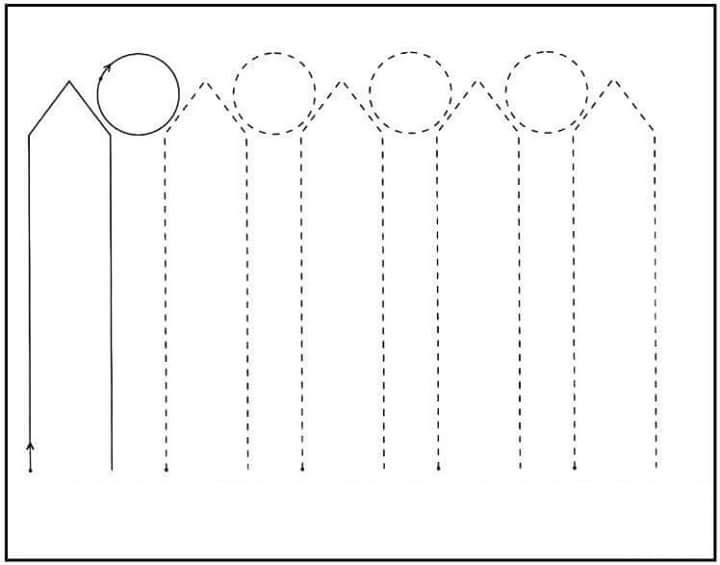 upute- nacrtaj ogradu-  prvo povlači prstom, a kasnije olovkom. Polako i pazi.Upute- kiša lijeva u boji.   Slijedi prstom svaki red crta, a zatim uzmi boju i povuci crte.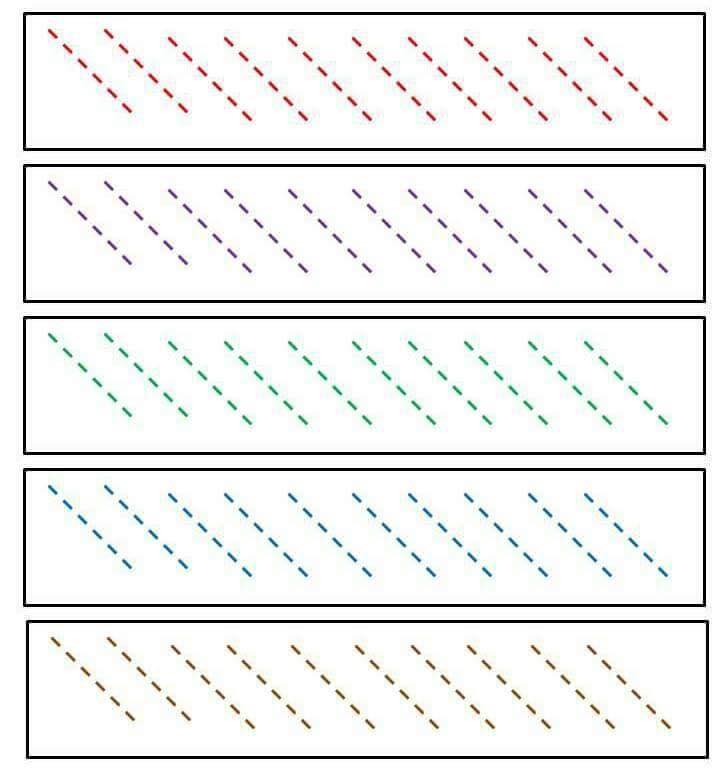 Upute- ova tri miša traže svoje stvari, pa im pomozi.  Slijedi prstom svaki red crta, a zatim uzmi boju i povuci crte.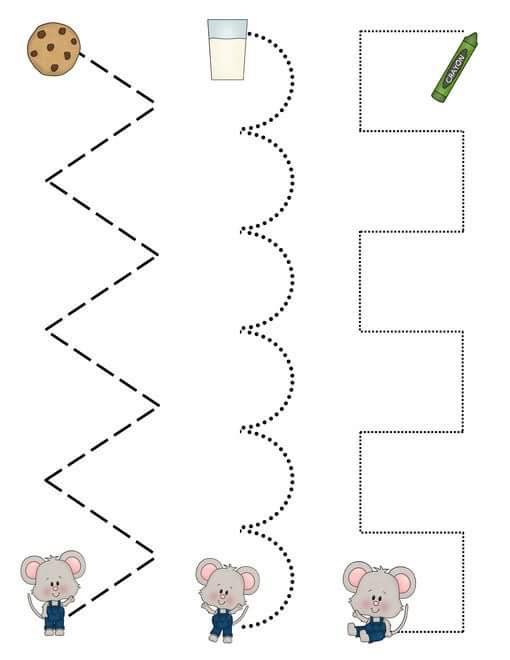 Upute: nacrtaj kulu dvorca do kraja. Povlači bojom između crta. Slijedi prstom svaki red crta, a zatim uzmi boju i povuci crte.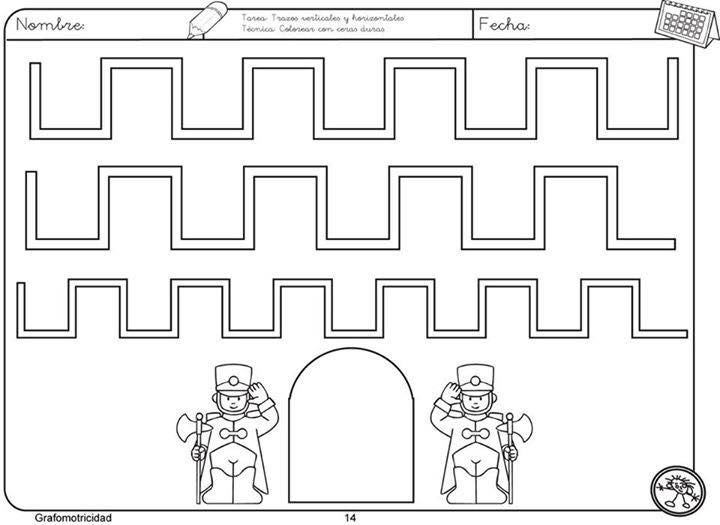 